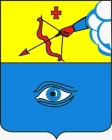 ПОСТАНОВЛЕНИЕ_______________________                                                           № _________________ г. ГлазовО внесении  изменений  в муниципальную программу «Социальная поддержка населения» на 2020-2024 годы, утвержденную постановлением Администрации города Глазова  от 26.09.2019 года № 9/20 Руководствуясь постановлениями Администрации города Глазова от 08.05.2014 года № 9/4 «Об утверждении порядка разработки, реализации и оценки эффективности муниципальных программ муниципального образования «Город Глазов», от 28.04.2014 года № 9/3 «Об организации разработки муниципальных программ», решением Глазовской городской Думы от 18.12.2019 № 536 «О бюджете города Глазова на 2020 год и на плановый период 2021 и 2022 годов», Уставом муниципального образования «Город Глазов»,ПОСТАНОВЛЯЮ:1. Внести в муниципальную программу «Социальная поддержка населения» на 2020-2024 годы, утвержденную постановлением Администрации города Глазова от 26.09.2019 года № 9/20, следующие изменения:1.1.  В Краткой характеристике (паспорте) муниципальной программы «Социальная поддержка населения» строку «Ресурсное обеспечение за счет  средств бюджета муниципального образования «Город Глазов»» изложить в следующей редакции:1.2. В Разделе 9 «Ресурсное обеспечение программы» муниципальной программы «Социальная поддержка населения» четвертый и пятый абзацы изложить в следующей редакции:«Объем финансирования программы за счет средств всех источников составит 179 392,83 тыс. рублей, в том числе: за счет субвенций из бюджета Удмуртской Республики – 136 537,49 тыс.рублей,  за счет субсидий из бюджета Удмуртской Республики – 6174,09  тыс.рублей, за счет собственных средств бюджета города Глазова – 36 681,25 тыс.рублей.Объем финансирования по годам реализации программы в тыс. рублей:1.3. В Краткой характеристике (паспорте) подпрограммы «Социальная поддержка семьи и детей» строку «Ресурсное обеспечение» изложить в следующей редакции:1.4. В Разделе 8 «Ресурсное обеспечение» подпрограммы «Социальная поддержка семьи и детей» четвертый и пятый абзацы изложить в следующей редакции:«Объем финансирования подпрограммы за счет средств всех источников составит 160700,17 тыс. рублей, в том числе: за счет субвенций из бюджета Удмуртской Республики – 125 072,39 тыс.рублей,  за счет субсидий из бюджета Удмуртской Республики – 0 тыс.рублей, за счет собственных средств бюджета города Глазова – 35 627,78 тыс.руб.Объем финансирования по годам реализации программы в тыс. рублей:1.5. В Краткой характеристике (паспорте) подпрограммы «Обеспечение жильем малоимущих граждан и других отдельных категорий граждан, нуждающихся в жилых помещениях» строку «Ресурсное обеспечение за счет средств бюджета городского округа» изложить в следующей редакции:1.6. Раздел 9 «Ресурсное обеспечение подпрограммы» подпрограммы «Обеспечение жильем малоимущих граждан и других отдельных категорий граждан, нуждающихся в жилых помещениях» изложить в следующей редакции:«9. Ресурсное обеспечение подпрограммыОбъем финансирования подпрограммы за счет средств всех источников составит 18 692,66 тыс. рублей, в том числе: за счет субвенций из бюджета Удмуртской Республики – 11 465,10 тыс.рублей,  за счет субсидий из бюджета Удмуртской Республики – 6174,09  тыс.рублей, за счет собственных средств бюджета города Глазова – 1053,47 тыс.руб.Объем финансирования по годам реализации программы в тыс. рублей:1.7. Приложения 5 и 6 к муниципальной программе «Социальная поддержка населения» изложить в новой редакции согласно приложениям № 1 и № 2 соответственно к настоящему постановлению.2. Контроль за исполнением настоящего постановления возложить на заместителя Главы Администрации города Глазова по социальной политике О.В.Станкевич.Рассылка:Исп.: Селиванова Лариса Петровна , 2-55-542 Селиванова Л.П.Разработчик проекта постановления: Управление муниципального жильяАдминистрация муниципального образования «Город Глазов» (Администрация города Глазова) «Глазкар» муниципал кылдытэтлэн Администрациез(Глазкарлэн Администрациез)«Ресурсное обеспечение за счет средств бюджета муниципального образования «Город Глазов»Объем финансирования мероприятий программы на 2020-2024 годы за счет средств бюджета города планируется в объеме 179 392,83 тыс.руб, в том числе за счет собственных средств бюджета города Глазова – 36 681,25 тыс.руб., за счет субвенций из бюджета Удмуртской Республики – 136 537,49 тыс.руб., за счет субсидий из бюджета Удмуртской Республики – 6174,09 тыс.руб.Объем финансирования реализации программы по годам:2020 год – 41 037,96 тыс. руб.2021 год – 33 542,04 тыс. руб.2022 год – 33 576,64 тыс. руб.2023 год – 34 919,70 тыс. руб.2024 год – 36 316,49 тыс. руб.Ресурсное обеспечение программы за счет средств бюджета муниципального образования «Город Глазов» подлежит уточнению в рамках бюджетного цикла».Всегосубвенции УРсубсидии УРМБ2020 год41 037,9627 095,646174,097768,232021 год33 542,0426 527,0407015,002022 год33 576,6426 561,6407015,002023 год34 919,7027 624,1007295,602024 год36 316,4928 729,0707587,42Всего по годам:179 392,83136 537,496174,0936 681,25».«Ресурсное обеспечение Общий объем финансирования мероприятий подпрограммы  на 2020-2024 годы  планируется в объеме 160 700,17 тыс. рублей, в том числе по годам реализации муниципальной программы:2020 –  31 364,18 тыс. руб.2021 –  31 353,84 тыс. руб.2022 –  31 388,44 тыс. руб.2023 –  32 643,97 тыс. руб.2024 –  33 949,74 тыс. руб. Объем субвенций из бюджета УР на осуществление переданных полномочий составляет 125 072,39 тыс. руб.Объем субсидий из бюджета УР на осуществление переданных полномочий составляет  - 0 тыс. руб.Собственные средства бюджета города составляют  35 627,78 тыс.руб.Ресурсное обеспечение подпрограммы за счет средств бюджета муниципального образования «Город Глазов» подлежит уточнению в рамках бюджетного цикла.».Всегосубвенции УРсубсидии УРМБ2020 год31 364,1824 385,6406978,542021 год31 353,8424 402,8406951,002022 год31 388,4424 437,4406951,002023 год32 643,9725 414,9307229,042024 год33 949,7426 431,5407518,2Всего по годам:160 700,17125 072,39035 627,78».«Ресурсное обеспечение за счет средств бюджета городского округаОбъем финансирования подпрограммы за счет средств всех источников составит 18 692,66 тыс. рублей, в том числе: за счет субвенций из бюджета Удмуртской Республики  –11 465,10 тыс. руб., за счет субсидий из бюджета Удмуртской Республики – 6174,09 тыс.рублей, за счет средств из местного бюджета – 1053,47 тыс. рублей.Объем финансирования реализации подпрограммы по годам: 2020 год – 9 673,78 тыс. руб.2021 год – 2 188,20 тыс. руб.2022 год – 2 188,20 тыс. руб.2023 год – 2 275,73 тыс. руб.2024 год –2 366,75 тыс. руб.».Всегосубвенции УРсубсидии УРМБ2020 год9673,782710,006174,09789,692021 год2188,202124,20064,002022 год2188,202124,20064,002023 год2275,732209,17066,562024 год2366,752297,53069,22Всего по годам:18 692,6611 465,106174,091053,47».Глава города ГлазоваС.Н. КоноваловУправление организационной  и кадровой работы1 - ОригиналУправление муниципального жилья1 - Оригинал